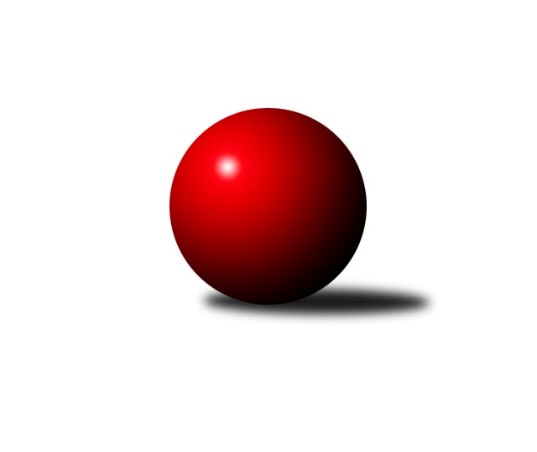 Č.15Ročník 2015/2016	24.5.2024 2. KLZ B 2015/2016Statistika 15. kolaTabulka družstev:		družstvo	záp	výh	rem	proh	skore	sety	průměr	body	plné	dorážka	chyby	1.	TJ Sokol Husovice	15	11	2	2	81.5 : 38.5 	(207.5 : 152.5)	3121	24	2116	1006	36.5	2.	TJ Rostex Vyškov ˝A˝	15	8	4	3	68.0 : 52.0 	(184.5 : 175.5)	3091	20	2105	986	41.9	3.	KK Mor.Slávia Brno	15	9	0	6	68.5 : 51.5 	(191.5 : 168.5)	3093	18	2104	989	40.4	4.	HKK Olomouc ˝B˝	15	8	2	5	62.5 : 57.5 	(178.5 : 181.5)	3099	18	2124	976	40.9	5.	TJ Jiskra Nová Bystřice	15	8	1	6	64.0 : 56.0 	(184.5 : 175.5)	3078	17	2114	964	44.3	6.	TJ Spartak Pelhřimov	15	7	1	7	66.0 : 54.0 	(193.0 : 167.0)	3043	15	2094	948	46.8	7.	TJ Sokol Vracov	15	7	1	7	59.5 : 60.5 	(188.0 : 172.0)	3075	15	2114	961	44.7	8.	KK PSJ Jihlava	15	6	0	9	50.5 : 69.5 	(168.0 : 192.0)	3008	12	2097	911	53.1	9.	TJ Sokol KARE Luhačovice ˝B˝	15	3	3	9	47.5 : 72.5 	(165.0 : 195.0)	3031	9	2088	943	41.7	10.	KK Vyškov˝B˝	15	1	0	14	32.0 : 88.0 	(139.5 : 220.5)	2950	2	2033	917	58.9Tabulka doma:		družstvo	záp	výh	rem	proh	skore	sety	průměr	body	maximum	minimum	1.	TJ Sokol Husovice	8	8	0	0	50.5 : 13.5 	(115.5 : 76.5)	3169	16	3205	3112	2.	TJ Rostex Vyškov ˝A˝	8	5	3	0	40.0 : 24.0 	(99.5 : 92.5)	3080	13	3208	2980	3.	KK Mor.Slávia Brno	7	6	0	1	40.5 : 15.5 	(102.5 : 65.5)	3112	12	3181	3060	4.	TJ Sokol Vracov	8	5	1	2	39.0 : 25.0 	(113.0 : 79.0)	3061	11	3190	2876	5.	TJ Jiskra Nová Bystřice	7	4	1	2	34.0 : 22.0 	(91.0 : 77.0)	3093	9	3162	3026	6.	HKK Olomouc ˝B˝	8	4	1	3	32.0 : 32.0 	(99.0 : 93.0)	3155	9	3215	3088	7.	TJ Spartak Pelhřimov	7	4	0	3	35.0 : 21.0 	(94.0 : 74.0)	3090	8	3208	2951	8.	KK PSJ Jihlava	7	4	0	3	30.0 : 26.0 	(88.5 : 79.5)	3070	8	3123	2978	9.	TJ Sokol KARE Luhačovice ˝B˝	8	3	1	4	34.5 : 29.5 	(97.0 : 95.0)	3135	7	3261	3077	10.	KK Vyškov˝B˝	7	1	0	6	17.0 : 39.0 	(73.0 : 95.0)	2977	2	3102	2916Tabulka venku:		družstvo	záp	výh	rem	proh	skore	sety	průměr	body	maximum	minimum	1.	HKK Olomouc ˝B˝	7	4	1	2	30.5 : 25.5 	(79.5 : 88.5)	3091	9	3196	2866	2.	TJ Sokol Husovice	7	3	2	2	31.0 : 25.0 	(92.0 : 76.0)	3113	8	3250	3010	3.	TJ Jiskra Nová Bystřice	8	4	0	4	30.0 : 34.0 	(93.5 : 98.5)	3076	8	3182	2984	4.	TJ Rostex Vyškov ˝A˝	7	3	1	3	28.0 : 28.0 	(85.0 : 83.0)	3088	7	3216	2955	5.	TJ Spartak Pelhřimov	8	3	1	4	31.0 : 33.0 	(99.0 : 93.0)	3037	7	3171	2886	6.	KK Mor.Slávia Brno	8	3	0	5	28.0 : 36.0 	(89.0 : 103.0)	3091	6	3184	2996	7.	TJ Sokol Vracov	7	2	0	5	20.5 : 35.5 	(75.0 : 93.0)	3078	4	3235	2962	8.	KK PSJ Jihlava	8	2	0	6	20.5 : 43.5 	(79.5 : 112.5)	3000	4	3094	2954	9.	TJ Sokol KARE Luhačovice ˝B˝	7	0	2	5	13.0 : 43.0 	(68.0 : 100.0)	3016	2	3060	2938	10.	KK Vyškov˝B˝	8	0	0	8	15.0 : 49.0 	(66.5 : 125.5)	2949	0	3061	2812Tabulka podzimní části:		družstvo	záp	výh	rem	proh	skore	sety	průměr	body	doma	venku	1.	TJ Sokol Husovice	9	6	2	1	49.5 : 22.5 	(125.5 : 90.5)	3120	14 	5 	0 	0 	1 	2 	1	2.	TJ Rostex Vyškov ˝A˝	9	6	2	1	44.0 : 28.0 	(116.5 : 99.5)	3130	14 	3 	1 	0 	3 	1 	1	3.	HKK Olomouc ˝B˝	9	6	1	2	40.5 : 31.5 	(103.0 : 113.0)	3072	13 	3 	1 	0 	3 	0 	2	4.	KK Mor.Slávia Brno	9	5	0	4	40.5 : 31.5 	(118.0 : 98.0)	3088	10 	3 	0 	1 	2 	0 	3	5.	TJ Sokol Vracov	9	4	1	4	31.5 : 40.5 	(108.5 : 107.5)	3080	9 	2 	1 	1 	2 	0 	3	6.	KK PSJ Jihlava	9	4	0	5	35.5 : 36.5 	(104.5 : 111.5)	2995	8 	3 	0 	2 	1 	0 	3	7.	TJ Spartak Pelhřimov	9	3	1	5	36.0 : 36.0 	(110.5 : 105.5)	3052	7 	2 	0 	3 	1 	1 	2	8.	TJ Jiskra Nová Bystřice	9	3	1	5	31.0 : 41.0 	(102.5 : 113.5)	3037	7 	2 	1 	1 	1 	0 	4	9.	TJ Sokol KARE Luhačovice ˝B˝	9	2	2	5	31.5 : 40.5 	(104.5 : 111.5)	3040	6 	2 	1 	2 	0 	1 	3	10.	KK Vyškov˝B˝	9	1	0	8	20.0 : 52.0 	(86.5 : 129.5)	2954	2 	1 	0 	4 	0 	0 	4Tabulka jarní části:		družstvo	záp	výh	rem	proh	skore	sety	průměr	body	doma	venku	1.	TJ Jiskra Nová Bystřice	6	5	0	1	33.0 : 15.0 	(82.0 : 62.0)	3136	10 	2 	0 	1 	3 	0 	0 	2.	TJ Sokol Husovice	6	5	0	1	32.0 : 16.0 	(82.0 : 62.0)	3134	10 	3 	0 	0 	2 	0 	1 	3.	TJ Spartak Pelhřimov	6	4	0	2	30.0 : 18.0 	(82.5 : 61.5)	3055	8 	2 	0 	0 	2 	0 	2 	4.	KK Mor.Slávia Brno	6	4	0	2	28.0 : 20.0 	(73.5 : 70.5)	3092	8 	3 	0 	0 	1 	0 	2 	5.	TJ Sokol Vracov	6	3	0	3	28.0 : 20.0 	(79.5 : 64.5)	3063	6 	3 	0 	1 	0 	0 	2 	6.	TJ Rostex Vyškov ˝A˝	6	2	2	2	24.0 : 24.0 	(68.0 : 76.0)	3021	6 	2 	2 	0 	0 	0 	2 	7.	HKK Olomouc ˝B˝	6	2	1	3	22.0 : 26.0 	(75.5 : 68.5)	3173	5 	1 	0 	3 	1 	1 	0 	8.	KK PSJ Jihlava	6	2	0	4	15.0 : 33.0 	(63.5 : 80.5)	3027	4 	1 	0 	1 	1 	0 	3 	9.	TJ Sokol KARE Luhačovice ˝B˝	6	1	1	4	16.0 : 32.0 	(60.5 : 83.5)	3047	3 	1 	0 	2 	0 	1 	2 	10.	KK Vyškov˝B˝	6	0	0	6	12.0 : 36.0 	(53.0 : 91.0)	2951	0 	0 	0 	2 	0 	0 	4 Zisk bodů pro družstvo:		jméno hráče	družstvo	body	zápasy	v %	dílčí body	sety	v %	1.	Mariana Kreuzingerová 	TJ Sokol Vracov 	13	/	14	(93%)	43	/	56	(77%)	2.	Lucie Oriňáková 	TJ Sokol Husovice 	11.5	/	12	(96%)	33.5	/	48	(70%)	3.	Hana Beranová 	TJ Sokol Vracov 	11	/	13	(85%)	34.5	/	52	(66%)	4.	Veronika Baudyšová 	TJ Jiskra Nová Bystřice 	11	/	14	(79%)	38.5	/	56	(69%)	5.	Jana Vejmolová 	TJ Rostex Vyškov ˝A˝ 	11	/	15	(73%)	39.5	/	60	(66%)	6.	Petra Skotáková 	TJ Spartak Pelhřimov 	11	/	15	(73%)	39	/	60	(65%)	7.	Iva Molová 	TJ Jiskra Nová Bystřice 	10	/	13	(77%)	35	/	52	(67%)	8.	Silvie Vaňková 	HKK Olomouc ˝B˝ 	10	/	14	(71%)	37.5	/	56	(67%)	9.	Jaroslava Havranová 	HKK Olomouc ˝B˝ 	10	/	14	(71%)	35.5	/	56	(63%)	10.	Lenka Kričinská 	KK Mor.Slávia Brno 	10	/	14	(71%)	33.5	/	56	(60%)	11.	Michaela Slavětínská 	KK Mor.Slávia Brno 	9.5	/	14	(68%)	30.5	/	56	(54%)	12.	Eliška Kubáčková 	TJ Sokol Husovice 	9	/	11	(82%)	32.5	/	44	(74%)	13.	Kristýna Dúšková 	KK PSJ Jihlava 	9	/	11	(82%)	32	/	44	(73%)	14.	Anna Mašláňová 	TJ Sokol Husovice 	9	/	11	(82%)	29.5	/	44	(67%)	15.	Monika Anderová 	TJ Rostex Vyškov ˝A˝ 	9	/	12	(75%)	28.5	/	48	(59%)	16.	Radka Budošová 	TJ Jiskra Nová Bystřice 	9	/	14	(64%)	34.5	/	56	(62%)	17.	Lenka Wognitschová 	TJ Rostex Vyškov ˝A˝ 	9	/	15	(60%)	37.5	/	60	(63%)	18.	Pavlína Březinová 	KK Mor.Slávia Brno 	9	/	16	(56%)	32.5	/	64	(51%)	19.	Jana Kurialová 	KK Vyškov˝B˝ 	8	/	10	(80%)	25	/	40	(63%)	20.	Štěpánka Vytisková 	TJ Spartak Pelhřimov 	8	/	12	(67%)	29.5	/	48	(61%)	21.	Jozefina Vytisková 	TJ Spartak Pelhřimov 	8	/	13	(62%)	29	/	52	(56%)	22.	Romana Sedlářová 	KK Mor.Slávia Brno 	8	/	15	(53%)	33.5	/	60	(56%)	23.	Ivana Pitronová 	TJ Sokol Husovice 	7	/	8	(88%)	21	/	32	(66%)	24.	Ludmila Landkamerová 	TJ Spartak Pelhřimov 	7	/	11	(64%)	22	/	44	(50%)	25.	Andrea Tatoušková 	HKK Olomouc ˝B˝ 	7	/	12	(58%)	26.5	/	48	(55%)	26.	Lucie Kelpenčevová 	TJ Sokol Husovice 	7	/	12	(58%)	26	/	48	(54%)	27.	Eva Rosendorfská 	KK PSJ Jihlava 	7	/	15	(47%)	32	/	60	(53%)	28.	Ludmila Pančochová 	TJ Sokol KARE Luhačovice ˝B˝ 	7	/	15	(47%)	31	/	60	(52%)	29.	Jitka Usnulová 	KK Vyškov˝B˝ 	7	/	15	(47%)	28	/	60	(47%)	30.	Zdenka Svobodová 	TJ Sokol KARE Luhačovice ˝B˝ 	7	/	15	(47%)	26.5	/	60	(44%)	31.	Lucie Vrecková 	TJ Jiskra Nová Bystřice 	7	/	15	(47%)	26	/	60	(43%)	32.	Hana Malíšková 	HKK Olomouc ˝B˝ 	6.5	/	14	(46%)	23	/	56	(41%)	33.	Monika Hubíková 	TJ Sokol KARE Luhačovice ˝B˝ 	6	/	8	(75%)	19.5	/	32	(61%)	34.	Monika Rusňáková 	KK Mor.Slávia Brno 	6	/	10	(60%)	26	/	40	(65%)	35.	Markéta Gabrhelová 	TJ Sokol Husovice 	6	/	11	(55%)	20	/	44	(45%)	36.	Aneta Kusiová 	TJ Spartak Pelhřimov 	6	/	12	(50%)	21.5	/	48	(45%)	37.	Lenka Menšíková 	TJ Sokol KARE Luhačovice ˝B˝ 	6	/	13	(46%)	26.5	/	52	(51%)	38.	Marie Chmelíková 	HKK Olomouc ˝B˝ 	6	/	14	(43%)	25.5	/	56	(46%)	39.	Monika Niklová 	TJ Sokol Vracov 	5.5	/	12	(46%)	23	/	48	(48%)	40.	Andrea Katriňáková 	TJ Sokol KARE Luhačovice ˝B˝ 	5.5	/	13	(42%)	25.5	/	52	(49%)	41.	Monika Tilšerová 	TJ Rostex Vyškov ˝A˝ 	5	/	9	(56%)	18.5	/	36	(51%)	42.	Ivana Wagnerová 	KK Vyškov˝B˝ 	5	/	10	(50%)	19.5	/	40	(49%)	43.	Kateřina Carnová 	TJ Spartak Pelhřimov 	5	/	11	(45%)	21.5	/	44	(49%)	44.	Zuzana Štěrbová 	TJ Rostex Vyškov ˝A˝ 	5	/	11	(45%)	19	/	44	(43%)	45.	Jitka Žáčková 	KK Mor.Slávia Brno 	5	/	13	(38%)	25	/	52	(48%)	46.	Martina Šupálková 	TJ Sokol Vracov 	5	/	14	(36%)	30	/	56	(54%)	47.	Šárka Vacková 	KK PSJ Jihlava 	5	/	14	(36%)	26	/	56	(46%)	48.	Simona Matulová 	KK PSJ Jihlava 	4.5	/	12	(38%)	20.5	/	48	(43%)	49.	Simona Černušková 	TJ Spartak Pelhřimov 	4	/	8	(50%)	16.5	/	32	(52%)	50.	Veronika Štáblová 	TJ Sokol Husovice 	4	/	8	(50%)	11	/	32	(34%)	51.	Monika Pšenková 	TJ Sokol Husovice 	4	/	10	(40%)	22.5	/	40	(56%)	52.	Denisa Hamplová 	HKK Olomouc ˝B˝ 	4	/	12	(33%)	19	/	48	(40%)	53.	Milana Alánová 	KK Vyškov˝B˝ 	4	/	13	(31%)	20.5	/	52	(39%)	54.	Jana Mačudová 	TJ Sokol Vracov 	4	/	13	(31%)	20	/	52	(38%)	55.	Dana Fišerová 	KK PSJ Jihlava 	4	/	13	(31%)	19	/	52	(37%)	56.	Michaela Kouřilová 	TJ Rostex Vyškov ˝A˝ 	3	/	3	(100%)	9	/	12	(75%)	57.	Gabriela Filakovská 	TJ Jiskra Nová Bystřice 	3	/	5	(60%)	13	/	20	(65%)	58.	Petra Dočkalová 	KK PSJ Jihlava 	3	/	5	(60%)	10	/	20	(50%)	59.	Michaela Běhounová 	TJ Jiskra Nová Bystřice 	3	/	7	(43%)	12.5	/	28	(45%)	60.	Veronika Brychtová 	KK PSJ Jihlava 	3	/	7	(43%)	10.5	/	28	(38%)	61.	Hana Konečná 	TJ Sokol KARE Luhačovice ˝B˝ 	3	/	8	(38%)	13	/	32	(41%)	62.	Pavla Fialová 	TJ Rostex Vyškov ˝A˝ 	3	/	9	(33%)	14.5	/	36	(40%)	63.	Eva Dušek 	KK PSJ Jihlava 	3	/	10	(30%)	16	/	40	(40%)	64.	Jana Kovářová 	KK Vyškov˝B˝ 	3	/	14	(21%)	23	/	56	(41%)	65.	Zdena Vytisková 	TJ Spartak Pelhřimov 	2	/	4	(50%)	8	/	16	(50%)	66.	Martina Miškeříková 	TJ Sokol Vracov 	2	/	6	(33%)	9.5	/	24	(40%)	67.	Marta Beranová 	TJ Sokol Vracov 	2	/	6	(33%)	9	/	24	(38%)	68.	Eva Kadrnožková 	TJ Jiskra Nová Bystřice 	2	/	8	(25%)	11	/	32	(34%)	69.	Lucie Trávníčková 	TJ Rostex Vyškov ˝A˝ 	2	/	8	(25%)	7.5	/	32	(23%)	70.	Ludmila Tomiczková 	KK Vyškov˝B˝ 	2	/	10	(20%)	13.5	/	40	(34%)	71.	Veronika Pýchová 	TJ Jiskra Nová Bystřice 	2	/	12	(17%)	13	/	48	(27%)	72.	Michaela Šimková 	KK Mor.Slávia Brno 	1	/	1	(100%)	2	/	4	(50%)	73.	Jana Vránková 	KK Mor.Slávia Brno 	1	/	2	(50%)	4.5	/	8	(56%)	74.	Ivana Pešková 	KK Mor.Slávia Brno 	1	/	2	(50%)	3	/	8	(38%)	75.	Hana Kropáčová 	HKK Olomouc ˝B˝ 	1	/	3	(33%)	5.5	/	12	(46%)	76.	Helena Konečná 	TJ Sokol KARE Luhačovice ˝B˝ 	1	/	4	(25%)	6	/	16	(38%)	77.	Veronika Presová 	TJ Sokol Vracov 	1	/	6	(17%)	11	/	24	(46%)	78.	Běla Omastová 	KK Vyškov˝B˝ 	1	/	12	(8%)	7	/	48	(15%)	79.	Lucie Smrčková 	TJ Spartak Pelhřimov 	0	/	1	(0%)	2	/	4	(50%)	80.	Denisa Martináková 	TJ Sokol Vracov 	0	/	1	(0%)	2	/	4	(50%)	81.	Alena Machalíčková 	HKK Olomouc ˝B˝ 	0	/	1	(0%)	1	/	4	(25%)	82.	Radka Šindelářová 	KK Mor.Slávia Brno 	0	/	1	(0%)	0	/	4	(0%)	83.	Martina Melcherová 	KK PSJ Jihlava 	0	/	1	(0%)	0	/	4	(0%)	84.	Dagamar Králová 	TJ Jiskra Nová Bystřice 	0	/	1	(0%)	0	/	4	(0%)	85.	Hana Kovářová 	TJ Spartak Pelhřimov 	0	/	1	(0%)	0	/	4	(0%)	86.	Daniela Kordulová 	TJ Sokol Vracov 	0	/	2	(0%)	3	/	8	(38%)	87.	Jana Mikulcová 	TJ Sokol KARE Luhačovice ˝B˝ 	0	/	2	(0%)	2	/	8	(25%)	88.	Karolína Derahová 	KK PSJ Jihlava 	0	/	2	(0%)	2	/	8	(25%)	89.	Lea Olšáková 	KK Mor.Slávia Brno 	0	/	2	(0%)	1	/	8	(13%)	90.	Veronika Kaiserová 	TJ Sokol Vracov 	0	/	3	(0%)	3	/	12	(25%)	91.	Kateřina Bajerová 	HKK Olomouc ˝B˝ 	0	/	4	(0%)	3	/	16	(19%)	92.	Radka Suchomelová 	KK Vyškov˝B˝ 	0	/	4	(0%)	2	/	16	(13%)	93.	Alena Kupčíková 	TJ Rostex Vyškov ˝A˝ 	0	/	5	(0%)	3.5	/	20	(18%)	94.	Hana Krajíčková 	TJ Sokol KARE Luhačovice ˝B˝ 	0	/	10	(0%)	11	/	40	(28%)Průměry na kuželnách:		kuželna	průměr	plné	dorážka	chyby	výkon na hráče	1.	HKK Olomouc, 1-8	3135	2129	1005	43.3	(522.6)	2.	TJ Sokol Luhačovice, 1-4	3117	2122	995	35.9	(519.6)	3.	TJ Sokol Husovice, 1-4	3099	2118	980	42.9	(516.5)	4.	Pelhřimov, 1-4	3076	2104	971	44.4	(512.7)	5.	KK MS Brno, 1-4	3067	2103	964	42.5	(511.2)	6.	TJ Jiskra Nová Bystřice, 1-4	3061	2107	953	46.5	(510.2)	7.	KK PSJ Jihlava, 1-4	3058	2113	944	49.9	(509.7)	8.	KK Vyškov, 1-4	3038	2096	942	49.9	(506.4)	9.	TJ Sokol Vracov, 1-6	3029	2085	944	45.0	(505.0)Nejlepší výkony na kuželnách:HKK Olomouc, 1-8TJ Sokol Husovice	3250	10. kolo	Silvie Vaňková 	HKK Olomouc ˝B˝	591	10. koloHKK Olomouc ˝B˝	3215	7. kolo	Anna Mašláňová 	TJ Sokol Husovice	583	10. koloHKK Olomouc ˝B˝	3198	5. kolo	Marie Chmelíková 	HKK Olomouc ˝B˝	580	5. koloHKK Olomouc ˝B˝	3186	10. kolo	Pavla Fialová 	TJ Rostex Vyškov ˝A˝	578	5. koloTJ Jiskra Nová Bystřice	3182	15. kolo	Jaroslava Havranová 	HKK Olomouc ˝B˝	577	10. koloHKK Olomouc ˝B˝	3177	9. kolo	Ivana Wagnerová 	KK Vyškov˝B˝	577	9. koloTJ Rostex Vyškov ˝A˝	3169	5. kolo	Marie Chmelíková 	HKK Olomouc ˝B˝	576	9. koloHKK Olomouc ˝B˝	3153	12. kolo	Mariana Kreuzingerová 	TJ Sokol Vracov	574	12. koloKK Mor.Slávia Brno	3141	13. kolo	Silvie Vaňková 	HKK Olomouc ˝B˝	574	7. koloHKK Olomouc ˝B˝	3127	15. kolo	Silvie Vaňková 	HKK Olomouc ˝B˝	572	2. koloTJ Sokol Luhačovice, 1-4TJ Sokol KARE Luhačovice ˝B˝	3261	9. kolo	Silvie Vaňková 	HKK Olomouc ˝B˝	591	11. koloTJ Sokol KARE Luhačovice ˝B˝	3222	15. kolo	Zdenka Svobodová 	TJ Sokol KARE Luhačovice ˝B˝	585	7. koloKK Mor.Slávia Brno	3184	9. kolo	Pavlína Březinová 	KK Mor.Slávia Brno	581	9. koloHKK Olomouc ˝B˝	3183	11. kolo	Zdenka Svobodová 	TJ Sokol KARE Luhačovice ˝B˝	576	15. koloTJ Sokol KARE Luhačovice ˝B˝	3168	7. kolo	Michaela Slavětínská 	KK Mor.Slávia Brno	566	9. koloTJ Jiskra Nová Bystřice	3158	13. kolo	Ludmila Pančochová 	TJ Sokol KARE Luhačovice ˝B˝	559	9. koloTJ Rostex Vyškov ˝A˝	3116	3. kolo	Monika Anderová 	TJ Rostex Vyškov ˝A˝	559	3. koloTJ Sokol Vracov	3114	1. kolo	Ludmila Pančochová 	TJ Sokol KARE Luhačovice ˝B˝	558	7. koloTJ Sokol KARE Luhačovice ˝B˝	3104	11. kolo	Radka Budošová 	TJ Jiskra Nová Bystřice	555	13. koloTJ Sokol KARE Luhačovice ˝B˝	3090	13. kolo	Mariana Kreuzingerová 	TJ Sokol Vracov	552	1. koloTJ Sokol Husovice, 1-4TJ Sokol Husovice	3205	13. kolo	Lenka Kričinská 	KK Mor.Slávia Brno	568	7. koloTJ Sokol Husovice	3185	3. kolo	Eliška Kubáčková 	TJ Sokol Husovice	565	11. koloTJ Sokol Husovice	3184	15. kolo	Eliška Kubáčková 	TJ Sokol Husovice	560	15. koloTJ Sokol Husovice	3181	8. kolo	Lucie Oriňáková 	TJ Sokol Husovice	559	1. koloTJ Sokol Husovice	3178	1. kolo	Markéta Gabrhelová 	TJ Sokol Husovice	559	13. koloTJ Sokol Husovice	3164	7. kolo	Lucie Vrecková 	TJ Jiskra Nová Bystřice	557	3. koloKK Mor.Slávia Brno	3151	7. kolo	Lucie Kelpenčevová 	TJ Sokol Husovice	556	1. koloTJ Sokol Husovice	3140	5. kolo	Eliška Kubáčková 	TJ Sokol Husovice	551	3. koloTJ Sokol Husovice	3112	11. kolo	Monika Pšenková 	TJ Sokol Husovice	551	5. koloTJ Rostex Vyškov ˝A˝	3038	11. kolo	Lucie Oriňáková 	TJ Sokol Husovice	550	15. koloPelhřimov, 1-4TJ Sokol Vracov	3235	6. kolo	Mariana Kreuzingerová 	TJ Sokol Vracov	580	6. koloTJ Rostex Vyškov ˝A˝	3216	8. kolo	Aneta Kusiová 	TJ Spartak Pelhřimov	570	12. koloTJ Spartak Pelhřimov	3208	14. kolo	Petra Skotáková 	TJ Spartak Pelhřimov	569	14. koloTJ Spartak Pelhřimov	3173	12. kolo	Monika Niklová 	TJ Sokol Vracov	565	6. koloTJ Spartak Pelhřimov	3145	4. kolo	Lenka Wognitschová 	TJ Rostex Vyškov ˝A˝	563	8. koloTJ Spartak Pelhřimov	3133	8. kolo	Hana Beranová 	TJ Sokol Vracov	561	6. koloTJ Sokol Husovice	3106	4. kolo	Ludmila Landkamerová 	TJ Spartak Pelhřimov	559	12. koloKK Mor.Slávia Brno	3045	1. kolo	Jozefina Vytisková 	TJ Spartak Pelhřimov	558	4. koloTJ Spartak Pelhřimov	3018	2. kolo	Pavla Fialová 	TJ Rostex Vyškov ˝A˝	553	8. koloTJ Spartak Pelhřimov	3000	1. kolo	Aneta Kusiová 	TJ Spartak Pelhřimov	548	4. koloKK MS Brno, 1-4KK Mor.Slávia Brno	3181	6. kolo	Kristýna Dúšková 	KK PSJ Jihlava	582	12. koloKK Mor.Slávia Brno	3138	12. kolo	Jitka Žáčková 	KK Mor.Slávia Brno	563	14. koloKK Mor.Slávia Brno	3135	10. kolo	Jitka Žáčková 	KK Mor.Slávia Brno	560	4. koloKK Mor.Slávia Brno	3113	14. kolo	Pavlína Březinová 	KK Mor.Slávia Brno	560	6. koloKK PSJ Jihlava	3094	12. kolo	Simona Černušková 	TJ Spartak Pelhřimov	548	10. koloKK Mor.Slávia Brno	3091	8. kolo	Lenka Kričinská 	KK Mor.Slávia Brno	545	2. koloHKK Olomouc ˝B˝	3080	4. kolo	Pavlína Březinová 	KK Mor.Slávia Brno	543	12. koloKK Mor.Slávia Brno	3067	2. kolo	Monika Rusňáková 	KK Mor.Slávia Brno	542	14. koloTJ Rostex Vyškov ˝A˝	3062	6. kolo	Monika Anderová 	TJ Rostex Vyškov ˝A˝	542	6. koloKK Mor.Slávia Brno	3060	4. kolo	Lenka Kričinská 	KK Mor.Slávia Brno	540	6. koloTJ Jiskra Nová Bystřice, 1-4HKK Olomouc ˝B˝	3188	6. kolo	Lucie Kelpenčevová 	TJ Sokol Husovice	553	12. koloTJ Jiskra Nová Bystřice	3162	10. kolo	Silvie Vaňková 	HKK Olomouc ˝B˝	550	6. koloTJ Jiskra Nová Bystřice	3133	6. kolo	Veronika Baudyšová 	TJ Jiskra Nová Bystřice	549	4. koloTJ Jiskra Nová Bystřice	3124	14. kolo	Ivana Pitronová 	TJ Sokol Husovice	548	12. koloTJ Sokol Husovice	3110	12. kolo	Iva Molová 	TJ Jiskra Nová Bystřice	547	4. koloTJ Jiskra Nová Bystřice	3106	2. kolo	Andrea Tatoušková 	HKK Olomouc ˝B˝	546	6. koloTJ Sokol Vracov	3065	14. kolo	Iva Molová 	TJ Jiskra Nová Bystřice	546	6. koloTJ Jiskra Nová Bystřice	3060	4. kolo	Radka Budošová 	TJ Jiskra Nová Bystřice	545	2. koloTJ Sokol KARE Luhačovice ˝B˝	3060	4. kolo	Iva Molová 	TJ Jiskra Nová Bystřice	540	10. koloTJ Jiskra Nová Bystřice	3037	9. kolo	Radka Budošová 	TJ Jiskra Nová Bystřice	539	6. koloKK PSJ Jihlava, 1-4TJ Spartak Pelhřimov	3171	11. kolo	Ivana Wagnerová 	KK Vyškov˝B˝	573	4. koloKK PSJ Jihlava	3123	3. kolo	Kristýna Dúšková 	KK PSJ Jihlava	570	6. koloKK PSJ Jihlava	3121	6. kolo	Michaela Slavětínská 	KK Mor.Slávia Brno	563	3. koloKK PSJ Jihlava	3109	4. kolo	Kristýna Dúšková 	KK PSJ Jihlava	558	3. koloHKK Olomouc ˝B˝	3097	8. kolo	Kristýna Dúšková 	KK PSJ Jihlava	557	4. koloKK PSJ Jihlava	3086	8. kolo	Eva Rosendorfská 	KK PSJ Jihlava	556	3. koloKK PSJ Jihlava	3061	14. kolo	Eva Rosendorfská 	KK PSJ Jihlava	556	4. koloKK Vyškov˝B˝	3061	4. kolo	Ludmila Landkamerová 	TJ Spartak Pelhřimov	551	11. koloTJ Jiskra Nová Bystřice	3052	1. kolo	Iva Molová 	TJ Jiskra Nová Bystřice	551	1. koloTJ Sokol Husovice	3010	14. kolo	Gabriela Filakovská 	TJ Jiskra Nová Bystřice	549	1. koloKK Vyškov, 1-4TJ Rostex Vyškov ˝A˝	3208	14. kolo	Jana Vejmolová 	TJ Rostex Vyškov ˝A˝	594	4. koloHKK Olomouc ˝B˝	3196	14. kolo	Lenka Wognitschová 	TJ Rostex Vyškov ˝A˝	577	2. koloTJ Rostex Vyškov ˝A˝	3159	2. kolo	Silvie Vaňková 	HKK Olomouc ˝B˝	568	14. koloKK Vyškov˝B˝	3102	8. kolo	Zuzana Štěrbová 	TJ Rostex Vyškov ˝A˝	565	14. koloTJ Sokol Husovice	3102	2. kolo	Michaela Kouřilová 	TJ Rostex Vyškov ˝A˝	563	14. koloTJ Jiskra Nová Bystřice	3099	11. kolo	Milana Alánová 	KK Vyškov˝B˝	563	8. koloTJ Rostex Vyškov ˝A˝	3094	15. kolo	Andrea Tatoušková 	HKK Olomouc ˝B˝	560	14. koloTJ Sokol Husovice	3092	6. kolo	Jaroslava Havranová 	HKK Olomouc ˝B˝	555	14. koloTJ Rostex Vyškov ˝A˝	3084	7. kolo	Zuzana Štěrbová 	TJ Rostex Vyškov ˝A˝	553	15. koloTJ Rostex Vyškov ˝A˝	3083	4. kolo	Jana Vejmolová 	TJ Rostex Vyškov ˝A˝	552	15. koloTJ Sokol Vracov, 1-6TJ Sokol Vracov	3190	10. kolo	Marta Beranová 	TJ Sokol Vracov	579	10. koloTJ Sokol Vracov	3161	5. kolo	Jana Mačudová 	TJ Sokol Vracov	568	5. koloTJ Sokol Vracov	3123	9. kolo	Mariana Kreuzingerová 	TJ Sokol Vracov	565	5. koloTJ Sokol Husovice	3107	9. kolo	Lucie Oriňáková 	TJ Sokol Husovice	562	9. koloTJ Sokol Vracov	3092	11. kolo	Hana Beranová 	TJ Sokol Vracov	553	5. koloKK Mor.Slávia Brno	3087	11. kolo	Hana Beranová 	TJ Sokol Vracov	552	9. koloTJ Jiskra Nová Bystřice	3067	5. kolo	Hana Beranová 	TJ Sokol Vracov	550	13. koloTJ Sokol Vracov	3063	13. kolo	Martina Šupálková 	TJ Sokol Vracov	544	11. koloTJ Sokol Vracov	3035	3. kolo	Mariana Kreuzingerová 	TJ Sokol Vracov	542	3. koloTJ Sokol KARE Luhačovice ˝B˝	3023	10. kolo	Mariana Kreuzingerová 	TJ Sokol Vracov	542	10. koloČetnost výsledků:	8.0 : 0.0	3x	7.5 : 0.5	1x	7.0 : 1.0	10x	6.0 : 2.0	19x	5.0 : 3.0	11x	4.0 : 4.0	7x	3.5 : 4.5	1x	3.0 : 5.0	8x	2.5 : 5.5	1x	2.0 : 6.0	10x	1.0 : 7.0	4x